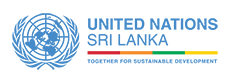 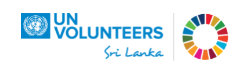 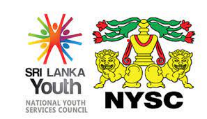 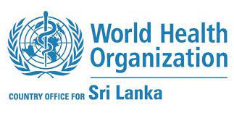 Perception Survey to assess youth engagement with state and non-state actors towards building cohesive communitiesDraft Final ReportFor “Engaging Young Leaders to Promote Healthy Settings for Building Cohesive Communities in Post-COVID Sri Lanka” ProjectContract No.: IC-YP&E-2021-24Submitted byJinendra KothalawalaNational Consultant Jinendra500@gmail.com, Tel: Mob +94 773 633919  Land +94 112182675Table of Contents 1. Executive Summary Context“Engaging Young Leaders to Promote Healthy Settings for building Cohesive Communities in Post-COVID Sri Lanka” is a joint project collectively implemented by WHO, UNDP and UNV with state sector support from National Youth Services Council (NYSC). The project aims to improve access to opportunities for young aspiring leaders to meaningfully promote social cohesion and development to enhance their political and civic representation. This will strengthen their recognition in society and help them to build trust in-state processors. In this regard, the project identified Youth Parliamentarians (YPs) as young leaders and planning to build their capacity through training and mentoring to facilitate their constructive engagement in society through resource mobilization to promote social cohesion through healthy settings. UNDP commissioned an independent external local consultant to conduct a survey with a main objective to understand youth leaders' current status and perception regarding engaging with diverse stakeholders in promoting a safer and more cohesive environment during the COVID and post-COVID context in Sri Lanka.MethodologyThe methodology followed three main stages. The first stage was a literature review of 30 publications and based on that, drafted survey materials. The inception report was reviewed with draft survey materials and survey materials improved further. In the second stage 16 qualitative in-depth interviews were conducted with YPs. The draft survey questionnaire was modified and finalized based on those learnings and key stakeholders' inputs. In the third stage, the online survey was conducted using the above questionnaire and out of 360 YPs in the fifth parliament, 110 YPs participated in the survey.   Key findingsYP profileWomen's representation in YP is 10% and better than National and Provincial level elected institutes (less than 5%) but lower than Local authorities (29%) with the later introduced gender quota in 2017.   Indian Tamil Youth representation is also low in YP.   Around one third have passed Advanced Level and one third are undergraduate /graduate and it can be concluded that they have higher education qualification than other youth where one of the critiques of lower education qualification of politicians in other elected institutes in general.More than half of the YPs (55%) are mainly involved in economic activities and among them, 33% are government / private cooperative sector employees. When designing a program, this has to be kept in mind. Only one tenth (10%) are unemployed. Two thirds of the YPs are highly active in volunteering, slightly higher than half are in the community or social welfare organizations (57%) and other societies (44%). Half of YPs (50%) claimed that they are in party politics and 3% are LA elected members and 37% were in the student parliament. Based on the leadership roles they played, we can conclude that they were leaders before they became YP. They were actively involved in school and university level societies. When looking at the sports and esthetic activities, YPs were involved in sports (90%) and esthetic activities (59%+); therefore, the majority of YPs involvement in sports, esthetic activities, social welfare, volunteerism, political activities are most prominent.Perception and Attitude towards Leadership.The YPs aspirational leader list has a wide variety of leaders. Nelson Mandela, Mahathma Ghandi and Adolf Hitler are three highest-ranked past leaders. The list represents local, national, and international levels in various fields, including religious, political, sports, environment, etc., from past and present, and has different qualities.The YPs claim a high level of involvement in leadership roles, including making content in social media on an issue, writing newspaper articles, giving news items to radio or TV, discussing with the government officers on community issues etc. Around half of the YPs (47%) were the main leaders for those activities and two third of YPs led with other leaders and even three fourth of them (59%) contributed only as a member showing that they have strong leadership practices. YPs Perceived Personal and Social Well-being.The majority (75%-90%) of the Sri Lankan YPs rated that from 22 statements (eg Physical fitness / having opportunity for exercise, Special attention for women for specific requirement during menstruation etc.) included in the survey on state and non-state institutions facilitations are somewhat important or very important on youth physical, physiological and sociological well-being.When looking at youth's challenges for achieving health and well-being, the majority (80%) perceived that affordability is a challenge to fulfill health and well-being requirements. Half of YPs perceived that mass media influence health and well-being decisions. Around one-third perceived that availability and accessibility are very low and more time and effort are needed to practice those and peers also influence health and well-being choices. Youth Roles and Responsibility in Promoting Peace and Social CohesionAmong YPs, engagement with Indian Tamil youth was limited. Arts/sports/music competitions and events and Ethnic or religious festival interactions (New year, Vesak, Christmas, Ramadan, Deepawali etc) are major opportunities they had. However, University, school and workplace organized events are comparatively lower. Youth leaders' trust is a good indication for future peace and social cohesion challenges. On a scale of 1 indicating no trust to 5 fully trust, mean score is just closer to 4.0 among all ethnic and religious groups. It is not an impressive rating. Language barriers, political gains expected campaigns are rated as some challenges to Peace and Social Cohesion. Around half claimed that their all or mostly close friends are from their ethnic or religious groups. Experience with peers of different genders is comparatively lower in training institutes, workplaces and universities than in schools. State and non-state actor’s roles and responsibilities to promote social cohesion and well-being.Less than half of the YPs are aware of OMP, LLRC, NPR, ONUR or OMP. As YPs this is not a satisfactory level hence, their awareness and knowledge needs to be improved.  NYSC, Ministry of sports and youth affairs, Ministry of education and Ministry of Health are main government organizations YPs rated for promoting social cohesion and well-being. Half of the youth's (55%) perceived that the war's end has not brought an end but reduced the conflict. Half of the YPs (53%) think the peace and reconciliation process has not solved or addressed concerns after the war.  Half of the YPs perceived that there is a possible challenge for a long-lasting peace.  With these perception and attitude levels it may need extensive initiatives to address those.When analyze the satisfaction level of the services received from Government institutions, only 6% are fully satisfied. Hence, it is inferred services need to be improved. In addition to that around one-fourth (20-26%) of YPs rated that they have a “low level of trust” or “no trust at all” with the NGO, Government, or Private sector institutions. Therefore, trust is an issue with government, private and NGO sectors.YPs and VolunteerismThe majority of the YPs are aware (85%) and practice (81%) volunteerism. Boosting self-confidence, improving the social network, feeling needed by society, increasing the interactions and enhancing solidarity are the main advantages and motives for their volunteerism.Three quarters (74%) of YPs supported Covid 19 affected people and during that period helping neighborhood and marginalized groups are the main support they have given.Three-quarters of YPs (74%) have at least one voluntary organization membership.2.	Background of the Survey “Engaging Young Leaders to Promote Healthy Settings for building Cohesive Communities in Post-COVID Sri Lanka” is a joint project collectively implemented by WHO, UNDP and UNV with state sector support from National Youth Services Council (NYSC). The project aims to improve access to opportunities for young aspiring leaders to meaningfully engage in promoting social cohesion and development that will enhance their political and civic representation. This will strengthen their recognition in society and help them to build trust in state processors. In this regard, the project will identify young leaders from already existing youth leadership platforms, particularly from politically vulnerable areas of conflict and social marginalization, in the country. Build their capacity through training and mentoring and facilitate their constructive engagement in society through resource mobilization to promote social cohesion through healthy settings. The “healthy settings” approach was introduced in 1980 by the WHO as a “holistic and multi-disciplinary method which integrates action across risk factors” to promote health and community well-being. This all-encompassing approach paves the project's way to systematically intervene in areas affecting social cohesion in vulnerable communities while layering preventive strategies. By employing a healthy settings approach, the project aims to enable young people to identify and influence their day-to-day surroundings, including personal factors that affect community well-being. This will be achieved through youth-led designing and implementing gender sensitive Community Action plans to address geographically defined problems affecting social cohesion and create space for policy dialogues that will contribute to long-term systemic transformation. The project also promotes volunteerism as an entry point for young people and helps them to determine their priorities, set their agendas, and engage with youth or other actors to pursue their aspirations while assisting others in society.In this context, UNDP commissioned an independent external local consultant to conduct a comprehensive survey on perceptions of youth towards engagement with state and non-state actors in promoting Peace and Social Cohesion in post-COVID Sri Lanka.The main objective of this assignment is to understand the current status and perception of youth with regard to engaging with diverse stakeholders at the regional and community level in promoting a safer and more cohesive environment during the COVID and post-COVID context in Sri Lanka..Specific Objectives:To assess the perception of youth about their roles and responsibilities in promoting peace and social cohesion.To assess the perception of youth about what constitute personal and communal well-being.To assess the youth perception on the role and responsibilities of state and non-state institutions to promote social cohesion and well-being.To assess the youth motivations and perceptions towards community engagement through volunteering, collaborative leadership, and their potential impact.3.      Methodology and Participants of the Survey Identifying Youth Leaders for the SurveyBased on the “Engaging Young Leaders to Promote Healthy Settings for Building Cohesive Communities in Post-COVID Sri Lanka” project context, UNDP, WHO and UNV decided to consider 360 Members of Fifth Youth Parliamentarians of Sri Lanka as youth leaders for this perception survey.Research MethodologyThe research methodology followed three main stages sequentially.  Literature review and drafting survey materialsQualitative in-depth interviews and survey material modification and finalizationSample surveyStage 1: Literature review and drafting survey materials To answer the primary and specific objectives, it was necessary to do a literature review and identify concepts, dimensions, and their definitions to conduct a perception survey. In the first stage, the National consultant identified publications relevant to this perception survey, and the UNDP team also added additional documents to the publications list. Around 30 publications were reviewed and included in the annex 1. The national consultant designed the in-depth interview guideline and sample survey questionnaire focusing on the TOR, research objectives and literature review. The draft survey materials were shared with stakeholders (UNDP, WHO, and UNV teams) for their review and feedback and specialized subject knowledge inputs were included in the survey materials. Stage 2: Qualitative in-depth interviews and survey material modification and finalizationThe national consultant conducted 16 In-Depth Interviews with Youth Parliamentarians to understand their awareness, knowledge, and perception of specific sections in the draft questionnaire. Also, find out the extent to which the youth parliamentarian understands and responds to the proposed draft questions. Based on first stage 1 stakeholder’s suggestions and learnings of the in-depth interviews, the draft survey questionnaire was further modified, shared with stakeholders, and finalized. The finalized questionnaire was translated to Sinhala and Tamil languages by experienced UN’s regular translators’ team, ensuring quality and consistency since they are familiar with translations in similar requirements. Stage 3: Sample Survey Due to Covid-19 challenges, only the online survey was possible, and a web-based online survey program was designed and developed by the UNDP IT team for this purpose. NYSC shared an Introduction letter in annex 2 and an online web-based survey launched on October 26th and completed on December 6th. Few procedures were to be followed by YPs to get the survey link and participate in the survey. As a first step, each YP had to register for the survey using their email address and a password. In the second stage, they enter the survey, fill out the questionnaire, and save it at any time, and if completed, they can submit it. But before submitting, the program checked any logical checks, incomplete questions, etc. The error message comes and directs to the question having issues. Until those issues are corrected by the YPs they cannot submit the survey. During the survey period, six UN volunteers looked at the incomplete questionnaires of YPs and called and encouraged them to participate and helped them on technical issues. After a month, out of 360 YPs, only 213 registered for the survey, and 110 completed the survey finally. Therefore, the analysis was conducted only with this 110 sample. Study LimitationsDue to Covid 19 impacts the survey implementation was a challenge and methodology was limited to telephone in depth interviews and an online survey. Due to four specific research objectives with diverse fields of information for multi- stakeholders requirements, the finalized survey questionnaire was lengthy for an on line survey. As a result many technical challenges were there with the online survey and getting higher response rate from YPs also faced technical issues with Online surveys and six UN Volunteers supported them. Among all 360 YPs only 40 females were there and survey invited to all. However only 110 participated for the survey after 40 days and only 13 females completed the survey. 13 is not sufficient representative sample size for gender disaggregation analysis with 88 males statistically.  At least sample of 30 females should be there to perform such valid analysis and future survey designs has to get almost all females for such gender analysis. 4.      Findings of the Sri Lankan Youth Parliamentarian Perception Survey . 4.1	Demographic ProfileThis section presents the demographic profile of 110 youth parliamentarians (YPs) who participated for the youth parliamentarian perception survey. While presenting the demographic profile of the 110 YPs in this section as a sample profile, we will discuss the details available on 360 youth parliamentarians where ever details are available and relevant.This section covers the basic demographic profile of YPs, including their gender, age, education, ethnicity, religion, mother tongue, three language skills, marital status etc. This section further covers the past or present YPs involvement in their school times or with society, leadership roles, social interactions and involvement with sports etc.Throughout the report, findings are arranged by first introduction of every six sections. For example, the “Demographics” section will include a brief description giving an overall idea of the content. After that, all questions asked from YPs will be presented in each of the six sections and discuss the findings for each specific area and its relevancy to project context. Question: What is your gender?Table 1 : Youth Parliament and Sample Survey Gender Distribution Among 360 YPs, 89% are males and only 11% are females. In the 110 YPs sample, we have 89% males and 12% females; hence, percentage-wise, the sample has a similar composition.  Please not that all YPs were invited for the survey and no gender biasness. Due to lower response rate, only 13 females participated for the survey hence analysis by gender is not possible. If we had at least 30 females we could have done more gender analysis. Table 2 and 3 present the gender representation distribution of the 360 YPs National level (331) and University level (29). Table 2 :  Youth Parliament National Level Gender Distribution There are 4,700,000 youth in total and 331 members will represent this category. (age 15-29 yrs) in DS level and 52% females are there while males consist 48%. Only 40 females (11%) were selected in the 2020 youth parliament election voting process. There is a representation gap (52 vs 11%) between the female youth population and female parliament members in the national level youth category.  Table 3 :  Youth Parliament University Level Gender Distribution There were 41,669 university students in 2019 and 64% were females and much higher than the national average of 52% females. Still, only 3 females (10%) represent the females from the university category. There is a representation gap (64 vs 10%) between the female youth population and female parliament members in the university category.  Therefore, based on DS level and university level, the 360 YPs consist of only 40 females (11%), whereas it is around 52% in the universe. Gender representation is a challenge and table 4 looks at the situation in the Provincial council, national parliament and local authorities for comparison purposes.Table 4 :  Elected Institutes National Level Gender Distribution National parliament and provincial councils have around (5%) females and up to 2011, Local Authorities also had very low female representation and the level is around 1.8%. However, in 2017 with a 25% quota for women, 29% of women became LA council members. Youth parliament has higher women's representation compared with the parliament, provincial council, but it is lower with the local authorities. If we expect the female leaders to be more represented in the elected institutes it has to come from voters’ behavior, strength and interest of female candidates. If more females give nominations, they will get familiar with contesting. If they are convinced to get votes over males, when selected for youth parliament there is a future expectation that these leaders can go to the next level elected institutes. At least get young voters to vote for females and that perception, attitude and behavior will create more opportunities for females in the other elections to get a chance to get more voters. Encouraging females to come for the political system in the Youth parliament is an excellent vehicle to promote this concept or culture. This can be built in at a very young age than making a heavy investment for changing voters’ perception, attitudes and behaviors in their middle or older ages. Therefore, this project can start those initiatives. What are the options available for promoting these Gender aspects in YPs. Currently having only DS and University quota. Among options it can be considered, awareness and knowledge sharing among youth clubs (voters) policy and legislations to have quota like LA’s, presenting best examples by practice in general education in school, universities in curriculums etc. Question: How old are you? (Number of years)Table 5: Age Distribution of the Youth Parliamentarians  In the 360 youth parliament, the youth between 18-20 yrs is very low (1%) and 21-24 yrs are covering 4 yrs age range and has 43% while 25-29 yrs covering 5 years age range has 55%. Therefore, 21-24 and 25-29 yrs age ranges equally represent. Youth should be 18 yrs of age to be eligible for nominations and elections are held every two years. This may be the reason for getting fewer 18-20 yrs youth representation for the 360 youth parliament. If we take a driving license, anyone who completed 17 yrs can apply and sit for the written exam test on their 18 birthday. There are discussions to get voters' rights after completing 18 yrs in a similar direction. These areas can be elaborated on in this project.Table 6: Gender and Age Distribution of the Youth Parliamentarians  When analyzing the 360 YPs by their gender and age 18-20 yrs younger youth representation is still lower in males and females (1%) and a marginally higher percentage in males (56%). In 25-29 yrs females are marginally higher in 21-24 yrs middle age youth.  Question: Do you have brothers or sisters in your family?Table 7:  Have Brother/s Sister/s in the Family   Multiple answers possible5% are the only child in their families while other YPs have either brother/s or sister/s.Question: What is your marital status?Table 8 : Marital Status of the YPsOnly 7% are married among YPs. In SL, the average marriage age for males is 27.3 and for Females 23.4 yrs, according to the Demographics and Health Survey 2019. When comparing age composition in table 2 and 3, it implies that YPs are delaying their marriages compared with the general population. As health sciences and sociology experts discussed, this may create challenges in their future lives. Also, this program's training content may need to include some awareness and knowledge components while capacity building them for future leadership roles.Question: Do you have children?Table 9 :  YPs having Children’s Only 2% have kids. The majority may be thinking of the challenges they may face as parents with the responsibility as YP.Question: What is your ethnicity?Table 10: Ethnicity of YPsSinhalese, Sri Lankan Tamil and Sri Lankan Moor ethnicities are represented in line with national level composition; however Indian Tamil, youth representation in this sample is very low compared to the national averages. This may be due to limited Indian Tamils in the youth parliament. Question: What is your religion?Table 11: Religion of YPsHindu, Roman Catholic / Other Christian YPs and Islam representation are closer to the national averages.Question: What is the highest educational qualification that you have achieved so far? Table 12: Highest educational qualification achieved by YPsAround one third have achieved Advanced Level and undergraduates/graduate (30-38%) qualifications.Question: In your perception what is the best answer that represents your family socio-economic class in the below categories?Table 13: Socio-economic class of the YPsAround half of the YPs perceived that they were in the lower middle socio-economic class, while one tenth believed they were lower. Around three-fifth (61%) perceived themselves as the lower end. Only one-fourth of Yps perceived that they were upper or upper-middle class.Table 14: Youth Parliament Composition Table 15: Other InstitutesYouth parliament has higher women's representation (11%) than parliament (5%) or provincial councils (5%). In the LA’s it was around 1.8% in 2008 and 2011. In 2018 with a 25% quota for women, 29% of women became LA council members. It is interesting to find out the options available for promoting these Gender aspects in YPs and currently having DS and University quotas. Among options, awareness and knowledge sharing among youth clubs (voters) or policy and legislations to have quota like LA’s will be a good start. Presenting best examples by practice in general education in school, including these valuable concepts in curriculums etc. are some options that the program can consider. Question: What is the main activity you are currently engaged in? Table 16:  Main activity YPs are currently engaged inOne fourth of YPs (27%) are studying or engaged in internships. More than half of the YPs (55%) are mainly involved in economic activities. 33% are government or private, or cooperative sector employees. Only one tenth (10%) are unemployed.The table below shows the educational activities of those who mentioned that they are studying. Question: Which institute are you currently studying/attending? (Multiple options can be selected)Table 17: Educational ActivitiesAmong students, 64% are studying for external degrees.Question: What is your mother tongue?	    Please indicate your Language proficiency – Sinhala   When discussing the language skills, it is essential to analyze how far the YPs who have Sinhalese mother tongue can read, write, and speak Tamil. The base was 82 and was sufficient to explore this in the sample.Table 18: Language skills SinhalaAmong YP, whose mother tongue is Sinhala, claimed that around two-fifths are familiar with Tamil reading and writing. However, very familiar or extremely familiar is very low (1-5%). One fourth claimed that they are not familiar at all. This may be an area to consider in this projectQuestion: Please indicate your Language proficiency – TamilWhen analyzing the language skills of Tamil mother tongue YPs who can use Sinhala the base was only 24, which is very low for statistical analysis. However, the analysis is given below for readers’ information only. Table 19: Language skills TamilQuestion: Please indicate your Language proficiency – EnglishTable 20: Language skills EnglishMore than half of Sinhala mother tongue YPs claimed that they are familiar (very or extremely) with English language reading and writing but only around one-fourth are familiar with speaking in English.  Bases (24) are insufficient to analyze /interpret for YPs whose mother tongue is Tamil.Question: Have you been a member or hold a life-time membership of any of these organizations or movements and/or actively participated in any of these activities? (Multiple options can be selected)Table 21: Member of organization, movement.Total Base 110The majority (87%) claimed that they are in the youth clubs. Does this mean 13% are basically from the university category? Two third of YPs are highly active in volunteering (65%), slightly higher than half are in the community or social welfare organizations (57%) and other societies (44%). Half of YPs (50%) claimed that they are in the party politics and 3% are LA elected members and 37% were in the student parliament.Question: What are the leadership roles you held in your school, career or during your engagement with a training institute, workplace or society? (Please select all leadership positions that you have held from the list below, multiple options can be selected)Table 22: Leadership role played by the YPsBased on the leadership role, we can conclude that they were leaders before becoming YP. Three quarters had school societies and memberships, while one-fourth were in university-level societies.  Question: Have you taken part in any Sports activities listed below? (Multiple options can be selected)Question: Have you participated in any performing arts activities or extra-curricular activities listed below (Multiple options can be selected)Table 23: YPs Involvement in sports and other Extra activitiesYPs Involvement in sports (90%) and esthetic activities are at high levels.Summary of YPs ProfileIn summary of the above demographics section, the following can be concluded. Women's representation in Youth Parliament is 10% and it is much better than National and Provincial representation. Among YPs, 5% are the only child in their families, 7% is married and 2% have kids. Indian Tamil Youth representation in this sample is very low and Hindu, Roman Catholic / Other Christian YPs and Islam representation are closer to the national averages.Around one third have passed Advanced Level and one third have undergraduate /graduate qualifications.One fourth of YPs (27%) are studying or engaged in an internship. More than half of the YPs (55%) are mainly involved in economic activities and among them, 33% are government / private cooperative sector employees. Only one tenth (10%) are unemployed. As they claimed among Sinhala youth, Language skills in Tamil and English are low. The majority claimed that they are in the youth clubs, Two thirds of the YPs are highly active in volunteering, slightly higher than half are in the community or social welfare organizations (57%) and other societies (44%). Half of YPs (50%) claimed that they are in party politics and 37% were in the student parliament and 3% are LA elected members.Based on the leadership roles they played, we can conclude that they were leaders before they became YP. They were actively involved in school and university level societies. When looking at the sports and esthetic activities, YPs were involved in sports (90%) and esthetic activities (59%+); therefore, it can be inferred that their involvements were high.4.2 	Perception and Attitude towards Leadership.Question: Who is your most admired/aspirational leader? Please write his/her name.Table 24:  Most Admired/Aspirational LeaderBase 110YP aspirational leader list has a wide variety of leaders in local, national and international levels in different fields, including religious, political, sports, environment, etc. They are also from past and present. Interestingly 3% have mentioned myself and my mother as the leaders.Question: Have you engaged in any of the following social activities over the last 3 years (during and before COVID-19) on an issue you want to make a change? (Multiple options can be selected)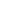 Table 25: Social activities YPs were engaged inHigh level of involvement in leadership roles claimed by the YPs. Some initiatives are regular involvements like participating in sports, religious activities, music and drama etc. Some are key and bold once like making content in social media on an issue, writing newspaper articles, giving news items to radio or TV, having discussions with the government officers on community issues etc. Around half of the YPs (47%) were the prominent leaders for those activities and two thirds of the YPs led with other leaders and three fourth of them (59%) contributed only as a member who shows that they have strong leadership practices.Summary of YPs Perception and Attitude towards Leadership.The YPs aspirational leader list has a wide variety of leaders. Nelsen Mandela, Mahathma Ghandi and Adolf Hitler are three highest-mentioned past leaders. The list represents local, national, and international levels in various fields, including religious, political, sports, environment, etc., from past and present, and they have different qualities.The YPs claim a high level of involvement in leadership roles. Some initiatives are regular involvements like participating in sports, religious activities, music and drama etc. Some are key and bold once like making content in social media on an issue, writing newspaper articles, giving news items to radio or TV, discussing with the government officers on community issues etc. Around half of the YPs (47%) were the main leaders for those activities and two third of YPs lead with other leaders and even three fourth of them (59%) contributed only as a member showing that they have strong leadership practices. 4.3     YPs Perceived Personal and Social Well-beingQuestion: As a Sri Lankan youth parliamentarian, what is your opinion that the Sri Lankan state and non-state institutions should jointly facilitate and/or ensure availability to achieve the personal and social well-being of youth in Sri Lanka?Table 26: YPs Expectation on SL state and non-state institutions to achieve personal and social well-beingThe majority (75%-90%) of the Sri Lankan YPs rated that from 22 statements (eg Physical fitness / having opportunity for exercise, Special attention for women for specific requirement during menstruation etc.) included in the survey on state and non-state institutions facilitations are somewhat important or very important on youth physical, physiological and sociological well-being.There were additional suggestions by YPs such as follows;Question: In addition to above mentioned areas, in your opinion are there any other important areas to be considered for improving Personal and Communal well-being among Sri Lankan youth? Table 27: Additional suggestions by YPsQuestion: In your perception what are the challenges young people face when they decide their personal health and well-being decisions like when they are purchasing / using / practicing something healthy (e.g. health food habits, physical exercise)? (Multiple options can be selected)As in table 28, the majority (80%) perceived that affordability is challenging to achieve health and well-being requirements. Half of the YPs perceived that mass media influences health and well-being decisions. Around one-third perceived that availability, accessibility are very low and more time and effort are needed to practice those and peers influence health and well-being choices.Table 28: Challenges faced by YP’s on achieving Personal Health and well-being  Summary of YPs Perceived Personal and Social Well-being.The majority (75%-90%) of the Sri Lankan YPs rated that from 22 statements (eg Physical fitness / having opportunity for exercise, Special attention for women for specific requirement during menstruation etc.) included in the survey on state and non-state institutions facilitations are somewhat important or very important on youth physical, physiological and sociological well-being.When looking at youth's challenges for achieving health and well-being, the majority (80%) perceived that affordability is a challenge to achieve health and well-being requirements. Half of YPs perceived that mass media influence health and well-being decisions. Around one-third perceived that availability, accessibility are very low and more time and effort is needed to practice those and peers also influence health and well-being choices. 4.4	Youth Roles and Responsibility in Promoting Peace and Social Cohesion.Question: How often do you engage with fellow youth from the main ethnic groups? Table 29: Engaging with fellow youth from main ethnic groupsYPs engagements with Indian Tamils are very low compared with other ethnic groups.Question: How often do you engage with fellow youth from the main religious groups? Table 30: Engagement with fellow youth from main religious groupsExcept with Buddhists, YPs engagement with Christians / Catholics are relatively higher than Hindu and Islam religious groups.Question: What are the opportunities you had to engage with youth from other communities? (Multiple options can be selected)Table 31: Opportunities to engage with youth in other communities.Three quarters of YPs claimed that they could engage with other communities with arts/sports competitions etc. Around One third claimed that ethnic or religious festival interactions and training institutes gave opportunities. Around half of the YPs rate that NGO, government institutes and Community leaders gave such opportunities. Workplace, schools and universities are comparatively giving them fewer opportunities and this project can focus on these institutes to create such opportunities. Question: How do you rate your trust in the youth of the following ethnic/religious groups?Table 32: Trust in the youth of other ethnic groups.Table 32: Trust in the youth of other religious groups.Youth leaders' trust is a good indication for future peace and social cohesion challenges. The mean score is just closer to 4.0 with all ethnic and religious groups. These scores are with youth leaders, so not a good achievement on trust between different ethnicities/religious groups. Youth leaders' confidence with other ethnic/religious group youth is essential for future success on peace and social cohesion in the country.Question: In your perception, what are the challenges you experience when interacting with youth from other communities? (Multiple options can be selected)Table 33: Challenges when interacting with youth from other communities.When interacting with youth from other communities, the language barrier was claimed by three quarter (79%) of YPs and unfamiliar cultural norms were asserted by around half (48%) of YPs as challenges. Different initiatives can address these, including awareness and knowledge-building components with YPs.Question: In your perception, what are the benefits of having to engage with youth from other communities? (Multiple options can be selected)Table 34: Benefits of having to engage with youth from other communities.As perceived by YPs, Peaceful society, social harmony, no conflict or war are the benefits of having engaged with youth from other communities.Question: If you have a personal /private matter, who would you talk about it with? (Multiple options can be selected)Table 35: YPs Social Capital.Mothers and friends play a significant role among YPs when discussing personal /private matters. Among 18-24 yrs YPs, mothers play a higher important role (73%) than 25-29 yrs (52%). Farther and brothers/sisters also play a significant role when discussing their personal /private matters.Question: Which statement best describes your closest friend group? Table 36: YPs Closest friend group Around half (17%+32%=49%) of the YPs claimed that most of their closest friends are from their own ethnic or religious group.  Question: In your perception to what extent are you open to your peer’s ideas, views, and suggestions on different things? Table 37: How open are YPs with PeersHalf of the YPs are always open to peers’ ideas.Question: Do you have any experience in interacting with peers from different genders? (Multiple options can be selected)Table 38: YPs experience in interacting with peers from different gendersExperience with peers of different genders is comparatively lower in training institutes, workplaces and universities than in schools.Question: To what extent do you agree or disagree with the following statements on youth roles and responsibilities on promoting peace and social cohesion with Sri Lankan multicultural society?   Table 39:  Youth roles and responsibilities on prompting peace and social cohesionHigh acceptance rate (above 4.20 mean score) for society level statements but, when those are specific statements to each individual, it seems to be not recognized much (below 4.00 mean score).Summary of Youth Roles and Responsibility in Promoting Peace and Social CohesionIn summary, it is inferred that among YPs, engagement with Indian Tamil youth was limited.There had opportunities among different ethnic and religious youth to promote peace and social cohesion. Arts/sports/music competitions and events and Ethnic or religious festival interactions (New year, Vesak, Christmas, Ramadan, Deepawali etc) are major opportunities. However, University, school and workplace organized events are comparatively lower. Youth leaders' trust is a good indication for future peace and social cohesion challenges. Trust mean score is just closer to 4.0 with all ethnic and religious groups. These scores are with youth leaders, so not a good achievement on trust between different ethnicities/religious groups. Youth leaders trust with other ethnic/religious group youth will make a future success on peace and social cohesion in the country. Language barriers, political gains expected campaigns are some challenges to Peace and Social Cohesion Around half ( 17+32=49%) claimed that their all or mostly close friends are from their ethnic or religious group. Experience with peers of different genders is comparatively lower in training institutes, workplaces and universities than in schools. Half of the YP’s are always open to peers’ ideas.Mother, father and friends play a significant role in YP’s social capital role.4.5     State and non-state actor’s roles and responsibilities to promote social cohesion and well-beingQuestion: Are you aware of the following Government institutions / Commissions? (Multiple options can be selected)Table 40: Awareness on Government institutions/commissions: Less than half of the YPs are aware of OMP, LLRC, NPR, ONUR or OMP. As YPs this is not a satisfactory level hence, their awareness and knowledge needs to be improved.  Question: According to your knowledge please rank the following government organizations in their effort on promoting social cohesion and well-being? Rank from highest to lowest.Table 41: Government organizations efforts on promoting social cohesion and       well-being.NYSC, Ministry of sports and youth affairs, Ministry of education and Ministry of Health are main government organizations YPs rated for promoting social cohesion and well-being. Question: Has the end of the war in Sri Lanka brought an end to the ethnic conflict in the country? Which of the statements reflects your opinion?Table 42: Whether the End of the war in Sri Lanka brought an end to the ethnic conflictHalf of the youth's (55%) perceived that the war's end has not brought an end but reduced the conflict.Question: What do you think as a youth about the peace and reconciliation process after the war?   Table 43: Youth perception about the peace and reconciliation process after the warHalf of the YPs (53%) think the peace and reconciliation process has not solved or addressed concerns after the war.Question: Do you think there will be challenges in the future of Sri Lanka as a nation, recovering from a long lasting ethic conflict?Table 44: Having challenges in the future of Sri LankaHalf of the YPs perceived that there is a possible challenge for a long-lasting peace.Question: If you are thinking there will be future challenges, what will be the cause/s for those challenges? (Multiple options can be selected)Table 45: Cause/s for future challenges to recover from a long lasting ethic conflictPolitical parties and foreign influences are the main two challenges perceived by the YPs for recovering from a long-lasting ethnic conflict.Question: Have you visited / interacted with any of the following government organizations in the past 3 years? (Multiple options can be selected)Table 46: Have visited / interacted with any of the following government organizations in the past 3 yearsThe majority have visited or interacted with government organizations. When asked about their experience visiting those organizations, the following was inferred.Question: Have you faced any challenges when using your mother tongue during interactions with the government institutes in those visits?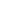 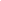 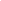 When analyzing the satisfaction level of the services received from Government institutions, only 6% are fully satisfied. While 60% are somewhat satisfied and the mean score is 3.4. Hence, it is inferred the services need to be improved.Question: How much trust do you have in following institutions when they interact with youth?Chart 4: How much trust YPs have with the NGOs, Government or Private sector institutions.Around one-fourth (20-26%) of YPs rated that they have a “low level of trust” or “no trust at all’ with the NGO, Government, or Private sector institutions.Summary of State and non-state actor’s roles and responsibilities to promote social cohesion and well-being.Less than half of the YPs are aware of OMP, LLRC, NPR, ONUR or OMP. As YPs this is not a satisfactory level hence, their awareness and knowledge needs to be improved.  NYSC, Ministry of sports and youth affairs, Ministry of education and Ministry of Health are main government organizations YPs rated for promoting social cohesion and well-being. Half of the youth's perceived that the war's end has not brought an end but reduced the conflict. Half of the YPs (53%) think the peace and reconciliation process has not solved or addressed concerns after the war.  Half of the YPs perceived that there is a possible challenge for a long-lasting peace.  With these perception and attitude levels it may need extensive initiatives to address those.When analyze the satisfaction level of the services received from Government institutions, only 6% are fully satisfied. Hence, it is inferred services need to be improved. In addition to that around one-fourth (20-26%) of YPs rated that they have a “low level of trust” or “no trust at all” with the NGO, Government, or Private sector institutions. Therefore, trust is an issue with government, private and NGO sectors.4.6	YPs and VolunteerismQuestion: Have you heard of the concept / term called volunteerism? Table 47: YPs who herd the concept/term volunteerismThe majority of the YPs are aware of the concept/term volunteerism.Question: Have you ever been involved in such volunteer activities?Table 48: YPs involved in the volunteer activitiesThe majority of YPs have been involved in volunteer activities.Question: What type of volunteer activities were you involved in? (Multiple options can be selected)Table 49: Volunteer activities YPs were involved The majority of the YPs who were volunteering participated in activities like Youth skills development and training, strengthening environmental protection and cultural events etc. (Sinhala, Hindu New year events, Vesak dansal, Christmas events, etc.).Question: What were the major challenges you faced with volunteering activities? (Multiple options can be selected)Table 50: Major challenges faced when volunteering.Financial and time barriers are major challenges in volunteerism for YPs.Question: What motivates people like you to get involved with Voluntary activities? (Multiple options can be selected)Table 51: Motivation to participate in voluntary activities.Increasing the interactions and enhancing solidarity are the main motives for volunteerism.Question: From your point of view, what are the advantages of volunteering? (Multiple options can be selected)Table 52: Advantages of volunteering Boosting self-confidence, improving social networking, feeling needed by society are the main advantages of volunteerism.Question: Did you volunteer for any activities to support COVID-19 affected people / institutes?Figure 5: Volunteer activities to support COVID-19 affectedThree quarters (74%) of YPs supported Covid 19 affected people. Question: To which groups did you support? (Multiple options can be selected)Table 53: Groups YPs supported. Helping neighborhood and marginalized groups are the main support YPs have given.Question: Are you a member of any voluntary organization?Base - 87Figure  6: Having membership in a voluntary organizationThree-quarters of YPs are a member of at least one voluntary organization.Question: What voluntary organization do you have / had memberships or office bearer’s positions? (Multiple options can be selected)Table 54: Membership or office bearer in a voluntary organization.YPs are members of a variety of voluntary organizations. Summary of YPs and VolunteerismThe majority of the YPs are aware (85%) and practice (81%) volunteerism. Financial and time barriers are significant challenges in volunteerism.Boosting self-confidence, improving the social network, feeling needed by society, increasing the interactions and enhancing solidarity are the main advantages and motives for volunteerism.Three quarters (74%) of YPs supported Covid 19 affected people and during that period helping neighborhood and marginalized groups are the main support they have given.Three-quarters of YPs (74%) have at least one voluntary organization membership.5.	Recommendations and Conclusion Based on findings from the perception survey, following recommendations for the project is suggested, but it is limited to scope of the survey findings and specific objectives. UNDP, WHO, UNV and NYSC need to look at other aspects and identify the best way forward with expert knowledge and experiences in similar projects  considering local, national and international context.Women representationWomen's representation in Youth Parliament is 10% and it is better than National Parliament and Provincial Councils institutes’ women’s representation (5%), but it is less than Local authorities (29%). If this project can build awareness and knowledge and promote the importance and benefit of women’s representation among youth parliament voters (aged 18-29 yrs), their awareness and knowledge is build by this project. They are the future voters for National Parliament, Provincial councils and Local authorities. Project initiatives and effort at this young age is better than doing such intervention at their middle or older age. It is an investment and need medium or long run to get the outcome and impacts.  Quick wins may not be practical. Therefore, this project can target youth leaders first and through these 40 women or 360 YPs, their experiences can be transferred to YP voters ( around 100,000 youth club members). This can be momentum for future voters’ perception and attitudinal changes on women candidates. It is better to have current 40 women’s success stories as YPs and share it with YP voters through different communication strategies and later improve voters’ education with NYSC on these aspects. This can be implemented targeting the seventh YP election.Building or improving communication Language skills among Youth Leaders through social and leadership interactions Sinhala mother tongue YPs Tamil and English language skills are lower than Tamil mother tongue YPs. Without language for communication, there will be challenges to achieving social cohesion. Either Tamil or Sinhala YPs should understand each other’s language or go for English as a communication medium. A Multi-language skill development component can be introduced but it is a difficult path. But if English is the communication medium it will be easy to attract all YPs since this has value for their career life. This initiative can be arranged as more extended time period with a social interactions strategy (eg with sports, drama, volunteer events) than a class room setup. Since YPs are already interested in sports, social activities, volunteerism, etc as in their profiles, this type of initiative can address language gap and opportunities for interaction with different ethnicities and religions. NYSC has a good setup, facilities and experience in this type of training and capacity building and this can be extended later to other youth leaders (eg school parliament) or youth club members etc. Due to Covid 19 challenges, an online facility is also possible to start the concept. With subject experts' involvement such initiatives can be identified.  Indian Tamil Youth RepresentationCompared with ethnic-religious representations, Indian Tamil youth representation is lower. Even other ethnic members’ interaction and trust are comparatively lower with them, so future social cohesion-oriented interventions need to be identified with experts’ involvement. This can be considered while designing the earlier mentioned communication and social interactions initiative. YPs aspirational leaders characteristics for promoting peace and social cohesion etcMahathma Ganghi and Nelson Mandela have aspired them more than other leaders. Therefore, experts in these areas can carefully analyze the peace and social cohesion qualities of these leaders and make suitable initiatives to promote among YPs. Special initiatives can be created to build awareness and knowledge on the peace and social cohesion front. Through NYSC these can be implemented not only to YPs but also to other youth leader platforms.  Promoting Personal and Social Well-being.The majority (75%-90%) of the Sri Lankan YPs rated that from 22 statements (eg Physical fitness / having opportunity for exercise, Special attention for women for specific requirement during menstruation etc.) included in the survey on state and non-state institutions facilitations are somewhat important or very important on youth physical, physiological and sociological well-being. Therefore, project can look at these 22 areas and coordinate and facilitate state and non-state actors for such initiatives.   To achieve health and well-being requirements, YPs perceived affordability, availability, accessibility as challenges. Therefore, need to design suitable interventions with youth health and social experts’ involvement. Exploring opportunity with student parliament major political parties as a vehicle to promote peace and social cohesion among their Youth membersHalf of the YPs (50%) claimed that they are in party politics and 37% were in the student parliament and 3% are LA elected members. Hence, rather than limiting invites to YPs better to approach student parliament leaders and even major political parties youth front to promote peace and social cohesion. Approaching major political parties may be controversial sugegstion, but experts can evaluate different ideas and alternatives. YPs claimed that one of the major challenges for peace is narrow political gain expected by parties; therefore, we have to accept and work with that.Exploring opportunity with YPs as a vehicle in universities, higher education institutes and training institutes for promoting peace and social cohesion conceptsOne-fourth of YPs (27%) are studying or engaged in an internship. More than half of the YPs (55%) are mainly involved in economic activities. If we can use these YPs as vehicle to promote peace and social cohesion concepts to their communities it will be an excellent way to achieve replications. At the initial stage, few such YPs or institutes can target, and these can be expanded based on lessons learned.Awareness and knowledge building on State and non-state actors’ roles and responsibilities to promote social cohesion and well-being.Less than half of the YPs are aware of OMP, LLRC, NPR, ONUR or OMP. As YPs their awareness and knowledge of State and non-state actors' roles and responsibilities to promote social cohesion and well-being needs to be improved. It is better to have exposure visits to these institutes or if it is difficult to share video clips, etc. To build awareness and knowledge, case studies of benefited families etc. can be prepared in their mother tongue. YPs perception on war ending, reconciliation process and long lasting peace  Half of the youth's (55%) perceived that the war's end has not brought an end but reduced the conflict.  Half of the YPs (53%) think the peace and reconciliation process has not solved or addressed concerns after the war.  Half of the YPs perceived that there is a possible challenge for a long-lasting peace.  With these perception and attitude levels it may need extensive initiatives to address those. These has to be elaborated more by using qualitative techniques with expert involvement.Addressing Low trust with Government, Private sector institutions or NGOAround one-fourth (20-26%) of YPs rated that they have a “low level of trust” or “no trust at all” with the NGO, Government, or Private sector institutions. Therefore, trust is an issue with government, private and NGO sectors. This may be beyond direct project scope but at least this has to be communicated with three sectors.Volunteerism as a platform for peace and social cohesionThe majority of the YPs are aware (85%) and practice (81%) volunteerism. Boosting self-confidence, improving the social network, feeling needed by society are the main advantages of volunteerism. Three-quarters of YPs (74%) have at least one voluntary organization membership. Hence volunteerism can be ideal for promoting peace and social cohesion among YPs as well as youth leaders and other youth. Providing IT facility to YPsDuring UNV follow up calls it was found that few YPs didn’t have a SMART phone or email facility and IT literacy was limited. As a youth leader in today’s society it is a necessity. This may be applicable for YPs living in marginalized or economically disadvantaged geographies. They are equally important and if project can look at possibility of giving the TABS or SMART phone with data for internet facility etc. for project purposes. This will help YPs to perform better during their tenure and this project initiatives can also be implemented with Covid 19 challenges to some extent. Annex 1 ReferencesMinistry of Health, UNICEF & UNFPA, National Youth Health Survey 2013, Sri LankaMinistry of Health, National Strategic Plan Adolescent and Youth Health 2018-25 Ministry of Health, National Strategic Plan Adolescent Health 2013-17, Ministry of Youth Affairs and Skills Development (2014), National Youth Policy Sri Lanka,   Ministry of Youth Affairs and Skills Development, Sri LankaUNDP (2014), Sri Lanka National Human Development Report on Youth, Youth and Development, Towards A More Inclusive Developments, Sri Lanka Commonwealth Secretariat, Global Youth Development Index and Report 2016, Commonwealth Secretariat, LondonBritish Council (2019), Next-Generation Sri LankaUnited Nations Volunteers, World’s Volunteerism Report 2018 , The Thread That Binds Volunteerism and Community Resilience United Nations Volunteers   (2014), Sri Lankan Youth Volunteering to Make a Difference,  Evaluation case study-Force Sri LankaUNFPA WHO, UNV (2019),  The potential role of young leaders and volunteers in preventing violent extremism in Sri Lanka Youth, Peace and Security in Sri Lanka (2017),  Sri Lanka National Consultation on Youth, Peace & Security Youth Perception on Online Hate Speech and Peacebuilding 2017Sri Lankan Youth: Volunteering to Make a Difference ReportHector Kobbekaduwa Agrarian Research and Training Institute (2013), Youth in Development Sri Lanka World Health Organization 1986, Ottawa_Chapter for Health Promotion  Statement on Covid-19 and Youth – United Nations inter agency network on Youth DevelopmentYouth-and-COVID-19-Survey-Report Shared responsibility, Global Solidarity: Responding to the socio economic impacts of Covid-19 2020COVID-19 Working with and for young people May 2020 compactcovid19Health Promotion WHOWHO (2020) Health and Peace Initiative UNDP(2017), Sri Lanka Peacebuilding Priority Plan The World Bank (2011) The Challenge of Youth Employment, Jayasundara R & Milan VJayasundara R. et al (2015), The Skills Gap in Four Industrial Sectors in Sri Lanka,  ILOVerity Research 2018, Youth Labour Market Assessment, Sri Lanka Hettige S.T & N.Fernando (2005),  Youth Aspirations and Expectations in Sri Lanka following Economic Liberalization:  Synthesis of Community Studies, University of London Claudia Ibargüen (2004), Youth In Sri Lanka, A Review of Literature, CEPAHeetige S. T & Mayer M. (2002),  Sri Lankan Youth-Challenges and Responses, Friedrich Ebert Stiftung Colombo OfficeAnnex 2: NYSC introduction letter to YPs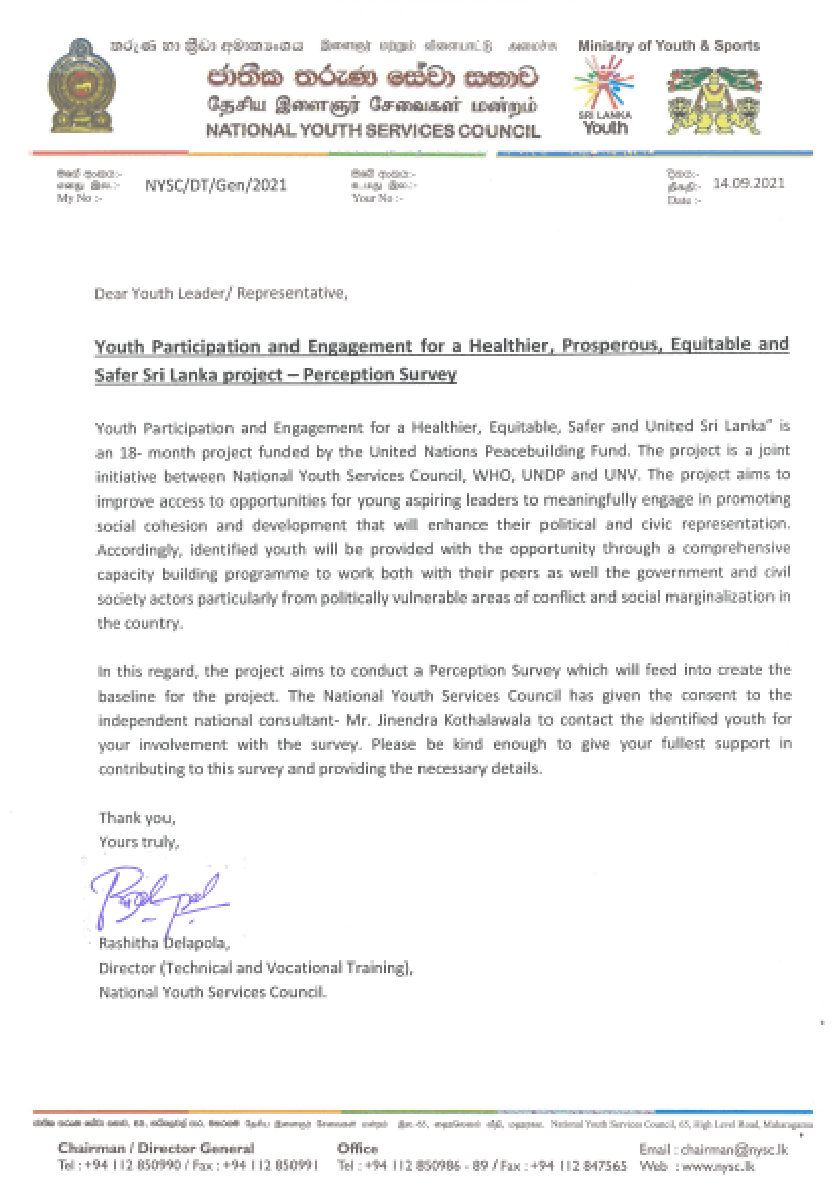 Annex 3: Sample Survey QuestionnaireSri Lankan Youth Leaders Perception Survey Questionnaire IntroductionDear Youth Parliamentarian, You are invited to participate in the Youth Perception Survey which will take approximately 30 minutes of your time to complete the questionnaire. All 360 Youth Parliamentarians have been requested to complete the survey for statistical purposes.Your survey responses will be strictly confidential and data from this research will be reported only in the aggregate. Your information will be coded and will remain confidential. If you have any queries regarding the survey please kindly forward them to ypi@unvlk.org. Or else if you have any technical queries in accessing the survey please forward them to helpdesk@unvlk.org or 0766641197. Thank you for your participation. Please start with the survey now by clicking on the Continue button below.Section 1: 	DemographicsHow old are you? (Number of years)What is your gender? Do you have brothers or sisters in your family? (More than one answer can be selected)What is the highest educational qualification that you have achieved so far? What is the main activity you are currently engaged in?  Which institute are you currently studying/attending? (Multiple options can be selected)What is your marital status? Do you have children?What is your ethnicity?What is your religion?What is your mother tongue?  Please indicate your Language proficiency – Sinhala   Please indicate your Language proficiency –  Tamil  Please indicate your Language proficiency -– English In which medium do/did you do your studies?  Please consider the main medium.Have you been a member or hold a life-time membership of any of these organizations or movements and/or actively participated in any of these activities? (Multiple options can be selected)What are the leadership roles you held in your school, career or during your engagement with a training institute, workplace or  society? (Please select all leadership positions that you have held from the list below, multiple options can be selected) Have you taken part in any Sporting activities listed below? (Multiple options can be selected)Have you participated   in any performing arts activities or extra-curricular activities listed below (Multiple options can be selected)In your perception what is the best answer that represents your family socio-economic class in the below categories?Section 2:	Perception and Attitude about Leadership Who is your most admired/aspirational leader?  Please write his/her name.  (The leader can be local, national or international, could be from the past or present) If you have a personal /private matter, who would you talk about it with? (Multiple options can be selected)Have you engaged in any of the following social activities over the last 3 years (during and before COVID-19) on an issue you want to make a change? (Multiple options can be selected)   Were you involved in above mentioned social activities as a main leader or with other leaders or just a member? (Multiple options can be selected)Section 3:	Youth Leaders’ Perception on Personal and Communal well-beingAs a Sri Lankan youth parliamentarian, what is your opinion that the Sri Lankan state and non-state institutions should jointly facilitate and/or ensure availability to achieve the personal and social well-being of youth in Sri Lanka?In addition to above mentioned areas, in your opinion are there any other important areas to be considered for improving Personal and Communal well-being among Sri Lankan youth? In your perception what are the challenges young people face when they decide their personal health and wellbeing decisions like when they are purchasing / using / practicing something healthy (e.g. health food habits, physical exercise)?  (Multiple options can be selected)Section 4:	Youth roles and responsibilities in promoting peace and social cohesion How often do you engage with fellow youth from the main ethnic groups? How often do you engage with fellow youth from the main religious groups? What are the opportunities you had to engage with youth from other communities? (Multiple options can be selected)How do you rate your trust in the youth of the following ethnic groups?How would you rate your trust in the youths of the following religious group?In your perception, what are the challenges you experience when interacting  with youth from other communities? (Multiple options can be selected)In your perception, what are the benefits of having to engage with youth from other communities? (Multiple options can be selected)Which statement best describes your closest friend group? In your perception to what extent are you open to your peer’s ideas, views, and suggestions on different things? Do you have any experience in interacting with peers from different genders? (Multiple options can be selected)To what extent do you agree or disagree with the following statements on youth roles and responsibilities on promoting peace and social cohesion with Sri Lankan multicultural society?   Section 5: 	State and non-state actor’s roles and responsibilities to promote social cohesion and well-being Are you aware of the following Government institutions / Commissions? (Multiple options can be selected)According to your knowledge please rank the following government organizations in their effort on promoting social cohesion and well-being? Rank from highest to lowest.Have you visited / interacted with any of the following government organizations in the past 3 years? (Multiple options can be selected)Have you faced any challenges when using your mother tongue during interactions with the government institutes in those visits?How satisfied were you with the level of services given by the above mentioned government organizations?Has the end of the war in Sri Lanka brought an end to the ethnic conflict in the country? Which of the statements reflects your opinion?What do you think as a youth about the peace and reconciliation process after the war?   Do you think there will be challenges in the future of Sri Lanka as a nation, recovering from a long lasting ethic conflict?If you are thinking there will be future challenges, what will be the cause/s for those challenges? (Multiple options can be selected)How much trust do you have in following institutions when they interact with youth?Section 6:	Youth Leaders’ perceptions on Volunteerism Have you heard of the concept / term called volunteerism? Volunteerism can be defined simply as a person who does something, especially helping other people, willingly and without being forced or paid to do it.Have you ever been involved in such volunteer activities? What type of volunteer activities were you  involved in?  (Multiple options can be selected)What were the major challenges you faced with volunteering activities? (Multiple options can be selected)What motivates people like you to get involved with Voluntary activities? (Multiple options can be selected)From your point of view, what are the advantages of volunteering?  (Multiple options can be selected)Did you volunteer for any activities to support COVID-19 affected people / institutes? To which groups did you support? (Multiple options can be selected)Are you a member of any voluntary organization?What voluntary organization do you have / had memberships or office bearer’s positions? (Multiple options can be selected)Thanks for your participationPage No.Executive Summary3Background of the survey5Methodology and the participants of the survey7Findings 7Demographic Profile7Perception and Attitude towards Leadership17YPs Perceived Personal and Social Well-being19Youth Roles and Responsibility in Promoting Peace and Social Cohesion.22State and non-state actor’s roles and responsibilities to promote social cohesion and well-being28YPs and Volunteerism32Recommendations and Conclusion 36Annex 1: References 39Annex 2: NYSC Survey Introduction Letter 40Annex 3 : Sample Survey Questionnaire41Youth Parliament (360)Youth Parliament (360)Survey Sample ( 110)Survey Sample ( 110)No of YPsPercentageNo. of YPsPercentageMale32089%8880%Female4011%1312%Not specified --98%Total 360100%110100%National level youth(15-29) population estimationsNational level youth(15-29) population estimations360 YP’s by national level360 YP’s by national level#%#%Female2,400,00052%3711%Male2,300,00048%29489%Total4,700,000100%331100%UniversityLevel 2019 UniversityLevel 2019 University levelUniversity level#%#%Female26,728 64%310%Male   14,941 36%2690%Total41,669 100%29100%Parliament 2020 August (18+ yrs)Provincial Council 2014(18+yrs)LA’s*(18+ yrs) from 2008-2011LA’s*(18+ yrs)2018 FebruaryYP 2020(18-29)No. of Institutes193411Total seats2254558,690360No of Female12212,52640Percentage~5%~5%1.8%29%11%Youth Parliament (360)Youth Parliament (360)Survey Sample ( 110)Survey Sample ( 110)#%#%18-2051%22%21-2415643%5045%25-2919955%4945%Not mentionednana98%Total360100%110100%MaleMaleFemaleFemale#%#%18-2041%13%21-2413643%2050%25-2918056%1948%Total320100%40100%No. of YPsPercentageYes brother/s6559%Yes sister/s4945%No brother/sister65%Other answers109%Total 110100%No. of YPsPercentageSingle10293Married87Total 110100%No. of YPsPercentageYes22%No10596%Not mentioned32%Total 110100%EthnicityNo. of YPsPercentageNational Level %*Sinhalese8375%74.9%Sri Lankan Tamil1211%11.2%Indian Tamil11%4.1%Sri Lankan Moor1110%9.3%Prefer not to answer33%n.a.Total110100%100%EthnicityNo. of YPsPercentageNational Level %*Buddhist7770%70.1%Hindu1211%12.6%Islam1312%9.7%Roman Catholic / Other Christian65%7.6%Prefer not to answer 22%n.a.Total110100%100%EducationNo. of YPsPercentageO/L (10 – 11 grades)44%A/L (Grade 12-13)4238%Certificate / Diploma level2119%Vocational qualifications-NVQ etc.65%Undergraduate – Bachelor’s Degree2825%Graduate – Master’s Degree65%Not mentioned33%Total 110100%Socio-Economic ClassNo. of YPsPercentageUpper class33%Upper Middle class2321%Lower Middle class5550%Lower class1211%Don’t know/Can’t say/Others1717%Total 110100%GenderDS LevelDS LevelUniversity LevelUniversity LevelTotalTotalUniversityLevel 2019National level(15-29)Gender#%#%#%Female37 11%310%4011%26,728 (64%)2,4 Mn (52%)Male29489%2690%32089%  14,941 (36%)2,3 Mn (48%)Total331100%29100%360100% 41,669 (100%)4,7 Mn(100%)YP(18-29)Parliament 2004-2015 (18+)Provincial Council(18+)LA’s(18+)Institutes119341Total seats3602254558,690No of Female4012212,526Percentage11%~5%~5%29%Main activity engagedNo. of YPsPercentageStudent2523%Internship/ apprenticeship44%Employee - Government or semi government109%Employee -  Formal Private sector1312%Employee - Informal private sector65%Employee - Cooperative sector44%Own economic activity ( SE/own business) –No employees1514%Family Business44%Entrepreneur87%Unemployed1110%Not mentioned/Others109%Total 110100%StudentStudentInternshipInternship#%#%School14%00%Vocational / Technical institution00%00%University - Internal degree416%14%University - External degree1664%14%Other educational institution14%14%Other training/professional institute416%14%Not Relevant00%14%Total25100%4100%No. of YPsPercentageTamil-ReadingNot at all familiar2632%Not so familiar2328%Somewhat familiar2935%40%Very familiar45%40%Extremely familiar00%40%Tamil-WritingNot at all familiar2834%Not so familiar2328%Somewhat familiar2632%37%Very familiar45%37%Extremely familiar00%37%Tamil-SpeakingNot at all familiar2227%Not so familiar3948%Somewhat familiar2024%25%Very familiar11%25%Extremely familiar00%25%Total82100%No. of YPsPercentageSinhala -ReadingNot at all familiar729%Not so familiar00%Somewhat familiar1042%71%Very familiar521%71%Extremely familiar28%71%Sinhala -WritingNot at all familiar833%Not so familiar14%Somewhat familiar938%64%Very familiar313%64%Extremely familiar313%64%Sinhala -SpeakingNot at all familiar313%Not so familiar28%Somewhat familiar1146%80%Very familiar521%80%Extremely familiar313%80%Total24100%Mother tongue SinhalaMother tongue SinhalaMother tongue SinhalaMother Tongue TamilMother Tongue TamilMother Tongue Tamil#%#%English-ReadingNot at all familiar11%00%English-ReadingNot so familiar22%14%English-ReadingSomewhat familiar3543%521%English-ReadingVery familiar3441%53%1042%75%English-ReadingExtremely familiar1012%53%833%75%English-WritingNot at all familiar11%00%English-WritingNot so familiar45%14%English-WritingSomewhat familiar3138%625%English-WritingVery familiar4150%56%938%71%English-WritingExtremely familiar56%56%833%71%English-SpeakingNot at all familiar45%28%English-SpeakingNot so familiar1316%28%English-SpeakingSomewhat familiar4454%1250%English-SpeakingVery familiar1721%26%729%33%English-SpeakingExtremely familiar45%26%14%33% Total82 100%24100%PercentageYouth club/Regional/District/national level boards of Youth club87%Sports club/s82%School society75%Volunteer Involving Organizations65%Community or social welfare society57%Religious society51%Political party50%Any other society44%Student Parliament37%University level society25%Farmers/Industry/business society18%Trade union14%Health Promoting society12%Ethnic representative society7%PercentageClass monitor95%Subject leader in the class69%Junior prefect52%Senior prefect57%Head prefect28%House captain51%School societies leadership role57%University Student Union leader14%Trade union/business /farmers/industrial society leader9%Community based organization leader39%Local Authority Elected Member3%Other leadership roles50%Sports PercentageExtra activitiesPercentageTeam Sports90%Drama59%Individual sports73%Debating53%Dual sports28%Choir32%Not involved4%Creative writing32%Other28%Dance troupe27%Art Circle21%Orchestra20%Not involved in aesthetic groups6%NameNo. of YPsPercentageNamePercentageMahinda Rajapaksha1110%Gamini Disanayaka1%Mahathma Gandhi76%Gotabaya Rajapaksha1%Nelson Mandela 65%Harin Fernando1%Barek Obama44%Ho Chi Minh1%Hitler/Adolf Hitler 44%Imran Khan1%Kumar Sangakkara 44%Issadeen Sir1%Mahela Jayawardhane44%Jagath Kumara (MP)1%Che Guvera33%Justin Trudeau 1%Myself33%Kanthi1%My Mother33%Lahiru Weerasekara1%Abraham Lincoln22%Lee Kuan Yew1%Ajith Rohana22%M Sureshkanthan1%Anagarika Darmapala22%MGR1%Anura Kumara Disanayaka22%Prefer not to answer1%Jasinda Ardern22%Prophet Mohammad (Sal) 1%Load Buddha22%Ranil Wicramasingha1%No one is there22%Rohana Wijeweewira1%Ranasingha Premadasa22%Shanakiya Rasamanickam1%Vladimir Putin 22%Shehan Kokila Kannangara1%Arjuna Ranatunga1%Sir Abdul Kalam1%Ashraf1%Sir John Kothalawala1%Bandara Disanayaka1%Sirimavo Bandaranaike1%Ciyatal 1%Vijaya Kumarathunga1%Dalus Alahapperuma 1%Visvalingam Manivannan1%Dr A T Ariyarathna1%W.F Ranjith1%My Farther1%Fidel Castro1%No. of YPsPercentageInvolved in sports, religious group, music, drama and arts with youth or different community members8275%Attend a public meeting on awareness and knowledge building7972%Discuss with people in my area about a community problem7871%Wrote / discussed / met Grama Niladari, DS office, GA office, provincial council, any departments or ministries or any government institutes officers on community issues6458%Participated in an information or awareness campaign5853%Made content in social media on an issue5247%Participated in community campaigns/rallies/lobby etc.4945%Wrote / discussed / met MC / UC / Pradeshiya Saba elected member, Provincial council member or member of parliament on community level, local, provincial or national issue .4541%Wrote newspaper article, given news item to radio or  TV1211%Other engagement similar to the above areas3431%Other initiatives2926%None of these initiatives are applicable to me22%Total 110100%Not important at allSomewhat not importantNeither not important  or importantSomewhat importantVery importantMeanStd. DeviationBaseBalance food /  Healthy food / Good nutrition0%3%0%16%81%4.750.60106Physical fitness / having opportunity for exercise0%0%1%15%84%4.830.40107Basic healthier facility / requirement (eg  shelter, clothes, mobile phone, medicine, hospitals, hygiene facility  etc)0%1%0%7%93%4.910.38107Living in a favorable physical, social, legal, peaceful and healthier environment 0%0%1%11%88%4.870.37105Stress free school, higher and other education as relevant 0%0%0%8%92%4.920.28106Relevant,  updated career oriented education and training opportunities0%0%2%17%82%4.800.45103Financial independency / Fair salary0%0%1%15%84%4.830.40107Accessible and effective online education due to COVID-19 challenges 1%3%1%12%83%4.740.71106Good neighbors / community / society0%3%1%19%77%4.710.63106Recognition, respect and receiving responsibility from parents, family, friends, workplace and community   2%0%3%21%74%4.650.72107Opportunities to engage with society, social organizations, different political views or participation0%2%1%35%63%4.580.62104Loving, caring, happy,  secure and  healthier family, society, school and work environment 0%0%2%20%78%4.760.47106Opportunity for leisure and relaxing time0%1%0%22%77%4.750.50105Controlling Non Communicable diseases and Chronic illness etc.0%1%0%12%87%4.850.43106Religious or spiritual development  0%3%5%21%71%4.610.72104Love, care, safety, security0%0%1%12%88%4.870.37104Non politicized  society / job opportunity / access to facility / opportunity etc.0%2%3%13%82%4.750.60104Free and fair society e.g. without any age, gender, ethnicity, religious  or any other difference / discrimination  1%0%1%12%86%4.820.53106Society without any form of gender discrimination and sexual harassment etc0%0%2%5%93%4.920.34106Society without violence /  bribery / corruption / favoritism etc. 1%0%1%6%92%4.890.49105Special attention for women for specific requirement  (e.g. during menstruation)1%0%2%16%81%4.760.58104Social acceptance of sexual education 1%0%1%12%86%4.820.53106No. of YPsAdditional suggestions: Open ended answers8Attitude , leadership, personality development5Employment /job opportunities/good economy5Entrepreneurships, self-employment/ enterprises development for youth2Foreign job opportunities / opportunities for young people who wish to work abroad3Environmental friendly society 3Drug related ; Provide a better understanding of drugs and how to avoid them etc4Extra curriculum, Sports, group sports6Education related,  free education, education reforms etc2Professional education  opportunities 3Language skills3Mental well-being, Programs for mental development, Some degree of awareness of psychology2Formal career guidance /Directing the youth for various courses after school education1Foreign higher educational opportunities 1Opportunity to follow Vocational education in their mother tongue. 1Their talents should be identified between the ages of 12-18 and future policies should be formulated in this regard1Giving opportunity to the Enthusiasm, committed, talented as well as others1Social recognition 1It is great to exclude young people from ethnicity base politics. 1Implementing the law of the land in a way that is common and permissible to all1Youth should not be puppets in politics1Motivation to use the vote wisely to choose their rulers1Treatment without party affiliation1Enabling young people to join the current political arena1No. of YPsPercentageHealth and well-being requirements are costly so affordability is a problem8880%Health and well-being decisions influenced by TV, Radio or newspaper advertisements etc.5348%Health and well-being availability is not in local areas4642%Health and well-being accessibility is generally very low4541%Health and well-being require more time and efforts to get ready/prepare or practice3835%Health and well-being decisions  are influenced by peers3835%Health and well-being things are Family decision so not an individual choice1615%Total 110100%OftenSometimesRarelyNeverOther answersTotal YPsNo of YPs in this groupWith Sinhalese 88%10%2%0%0%10183With Sri Lankan Tamils 41%37%22%1%0%10112With Indian Tamils9%19%31%34%6%991With Sri Lankan Moors44%41%16%0%0%10111OftenSometimesRarelyNeverOther answersTotal YP’sNo of YPs With Buddhist 81%12%4%3%0%10177With Christian / Catholic52%32%14%2%0%10012With Hindu 33%43%19%5%0%10013With Islam36%42%16%6%0%1006No. of YPsPercentageArts / sports / music competitions and events8275%Ethnic or religious festivals interactions (New year, Vesak, Christmas, Ramadan, Deepawali etc)7467%Training institute organized events7064%Events organized by non-government organizations5954%Events organized by community leaders5752%Events organized by government institutes5550%School organized events4642%Other opportunities4036%Workplace organized events3935%University organized events2926%No such opportunities11%Total 110100%Never trustSomewhat distrustNeither trust or no distrustSomewhat trustFully trustDK/CS/ othersMean ScoreSDNWith Sinhalese 0%4%18%40%31%8%4.050.8493With Sri Lankan Tamils 0%1%19%38%28%15%4.080.7786With Indian Tamils2%2%17%29%16%33%3.830.9466With Sri Lankan Moors1%5%21%38%24%12%3.890.9189Never trustSomewhat distrustNeither trust or no distrustSomewhat trustFully trustDK/CS/ othersMean ScoreSD NWith Buddhist 0%4%14%41%34%7%4.130.8293With Christian / Catholic0%2%20%45%26%8%4.020.7793With Hindu 0%1%21%40%24%14%4.010.7686With Islam1%3%23%39%23%12%3.900.8789Challenges ExperiencedNo. of YPsPercentageLanguage barrier8779%Political gains expected campaigns6357%Unfamiliar cultural norms5348%Past experience3330%My community leaders perceptions about other communities3229%Others1312%Total 110100%BenefitsNo. of YPsPercentagePeaceful society 8981%Social harmony9183%Trust among different social groups 8375%More economic development opportunities6458%No conflict, wars etc.8476%Others 1917%Total 110100%MaleMaleFemaleFemale18-24 yrs18-24 yrs25-29 yrs25-29 yrsTotalTotal#%#%#%#%#%Mother5360%3873%2552%6362%Friends5967%3363%2960%6362%Brother / sister3135%2140%1327%3434%Father3034%2038%1225%3232%Spouse / partner2427%1121%1531%2828%Others / depends2427%1529%1225%2727%A close relative1113%815%48%1212%From a leader1011%713%36%1010%School /training instit./uni. teacher56%48%12%55% Total8799%52100%48100%10099%No. of YPsPercentageAll from my ethnic-religious group1717%Mostly from my ethnic-religious group3232%Mixed ethnic-religious group3232%Mostly other ethnic-religious group33%All other ethnic-religious group44%Don’t know / can’t say / others1212%Total 100100%No. of YPsPercentageAlways open4950%Open to some extent4546%Not open to some extent33%Other answers11%Total98100%No. of YPsPercentageSocial interactions8174%In school7165%Training institute4945%Work place4238%University3835%Total 100100%Strongly disagreeDisagreeNeither agree nor disagreeAgreeStrongly agreeOther answersMean ScoreSDNYouth should understand the ways and customs of other ethnic-religious groups0%0%6%51%42%1%4.360.6099Youth should participate rituals / festivals of religions, ethnicities or other communities  that are not their own0%0%10%55%33%2%4.230.6298Youth should travel, stay over at at a home of someone from a different ethnic,  religion or community that are not their own0%0%29%51%17%3%3.880.6896Youth should stay in hostel/boarding place etc. with someone from a different ethnic, religion or community that are not their own0%1%23%51%22%3%3.970.7197Youth should always take suitable opportunities when they come to them to build relationships with communities that are not their own0%0%8%57%33%2%4.250.6096Learning languages of other communities and facilitate peace and social cohesion 0%0%10%44%45%1%4.350.6699During social tension times social media has to be used by youth with extra precautions 1%2%5%60%29%3%4.180.7196Youth should not support extremist ethnic or religious views / ideas 1%3%5%36%54%1%4.400.8198Youth should accept and encourage cross culture interactions in their families rather than opposing2%3%14%57%21%2%3.950.8396Youth should share their own  good experiences on other ethnic and religious friends to their own family and community0%0%9%63%27%1%4.180.5897No. of YPsPercentageOffice of Missing Persons (OMP)4945%The Lessons Learnt and Reconciliation Commission (LLRC)4642%National Policy on Reconciliation (NPR)3935%Office for National Unity and Reconciliation (ONUR)3633%Office for Reparations2018%None of the above3128%Total 110100%Weighted Average (Rank 1=10 weights, rank 2=9 weights etc)Weighted AverageNational Youth Services Council of Sri Lanka7.14Ministry of Sports and Youth Affairs 6.73Ministry of Education6.85Ministry of Health6.09Sri Lanka Police 5.77Three forces5.64Department of Official Language5.46Office for National Unity and Reconciliation (ONUR)5.14Office of Missing Persons (OMP)3.94Office for Reparations3.74No. of YPsPercentageYes, it has brought an end65%No, but it has reduced the conflict6055%No, it has not changed anything1917%No, it has worsened the conflict33%Don’t know / can’t say / others87%Not mentioned1413%Total 110100%No. of YPsPercentageIt is solved / addressed2624%No, it is not solved / addressed5853%Don’t know / can’t say / others1312%Not mentioned1312%Total 110100%No. of YPsPercentageYes possible5550%No, not possible65%Depending on the conditions3229%Don’t know/can’t say/others33%Not mentioned1413%Total 110100%No. of YPsPercentagePolitical parties9082%Foreign influence7265%Ethnicity5752%Religion4642%Socio-economic issues4137%Language3734%Other issues2825%Total 110100%No. of YPsPercentageDivisional Secretary Office9183%National Youth Services Council of Sri Lanka (NYSC)8174%Municipal council / Urban council or Pradeshiya Sabha7165%Sri Lanka Police and three forces6357%District Secretary office5954%Ministry of Sports and Youth Affairs5550%Provincial Council related Offices (different departments etc.)3734%Central Government office (Ministries, departments, institutes etc.)2725%Ministry of Health1715%Ministry of Education1413%Office for National Unity and Reconciliation (ONUR)65%Department of official language44%Office of Missing Persons (OMR)44%Total 110100%No. of YPsPercentageYes9385%No55%Not mentioned1211%Total 110100%No. of YPsPercentageYes8981%No76%Not mentioned1413%Total 110100%No. of YPsPercentageYouth skills development and training etc.7180%Strengthening environmental protection7079%Cultural events (Sinhala, Hindu New year events, Vesak dansal, Christmas events etc.)7079%Extending health services (e.g. blood donations)6371%Advocacy and awareness raising  (eg: Organizing Seminars, lectures on risk of Drugs)5865%Education related events  (eg: Organizing seminar for Grade 5 students)5764%Responding to emergencies (flood, earth slips etc.)5461%Maintaining infrastructure facilities and resources (roads, common facilities etc.)5360%Helping marginalized groups (Persons with disabilities, youth, women, members of minority groups, indigenous people, internally displaced persons etc)4955%International day events (eg: Children's, Parents, HIV/AIDS)4854%Other voluntary activities5360%Total 89100%No. of YPsPercentageFinancial barrier8090%Time barriers6674%Involvement with non-supportive outsiders4753%Location distance barrier4348%Physical barrier3539%Barrier to access of information2730%Choice of Preferred Activity Barrier1820%Other challenges3539%Total 89100%No. of YPsPercentageVolunteerism increase the interactions and connection with community and people7888%Voluntary action can enhance solidarity or power with others through mutual assistance7584%One of the way to give something back to society5865%Trust- trust can be built among volunteers5764%Cohesion-Voluntary actions can help to build social cohesion between groups that have been ...5258%Best for immediate solution for emergencies5258%Social recognition is there for volunteers5056%Contribute from my knowledge without extra cost3539%It is a part of our culture, religion etc3337%Other motives2225%Total 89100%No. of YPsPercentageBoost your self-confidence8292%Improve networking and meet new friends7281%Feels needed by society6573%Having good experience to tell5966%Boosts future professional experiences5663%Academic purposes5562%Others2124%Total 89100%No. of YPsPercentageQuarantine houses in the neighborhood6979%Poverty affected / loss of jobs  / low income families6777%Youth5766%Kids / children4855%Animals4754%Elders or elder homes3743%Disable persons3439%Women3034%Health personnel / institutes2731%Vulnerable groups2630%Other groups1315%Total 87100%No. of YPsPercentageLions club76%Scouts and Girls guide associations1715%Sri Lanka Red Cross Society87%Sarvodaya1615%Rotary Club44%Community based societies (Rural Development Society, WRDS, and Community Centers etc.)4339%Other voluntary organizations6559%Total 87100%Less than 15115-17 218-20321-24425-295More than 30 6Male1Female2Others3Prefer not to answer4Yes brother/s1Yes sister/s2No brother/sister3Other answers4No formal education1Primary (Grade 1-5)2Secondary school (Grade 6-9)3O/L (10 – 11 grades)4A/L (Grade 12-13)5Certificate / Diploma level6Vocational qualifications-NVQ etc.7Undergraduate – Bachelor’s Degree8Graduate – Master’s Degree9Postgraduate – Doctorate  10Professional qualifications (Accountant, Lawyer etc.)11Other qualifications12Student 1Go to 1.6Internship/ apprenticeship   2Go to 1.6Employee - Government or semi government3Go to 1.7Employee -  Formal Private sector 4Employee - Informal private sector5Employee - Cooperative sector6Own economic activity ( self-employed/own business) - with no employees7Family Business8Entrepreneur9Unemployed10Homemaker11Others 12Not Relevant13School  1Vocational / Technical institution2University - Internal degree3University - External degree 4Other educational institution5Other training/professional institute6Not Relevant7Single1Go to 1.8Married2Go to 1.8Widowed/ Divorced/ Separated/ Others3Go to 1.8Yes1No2Sinhalese 1Sri Lankan Tamil2Indian Tamil 3Sri Lankan Moor 4Malay 5Burgher6Indigenous community7Other 8Prefer not to answer9Buddhist1Hindu2Islam3Roman Catholic / Other Christian4Others 5None6Prefer not to answer7Sinhala1Tamil2English 3Others 4Sinhala languageNot at all familiarNot so familiarSomewhat familiarVery familiarExtremely familiarReading12345Writing 12345Speaking12345Tamil  language Not at all familiarNot so familiarSomewhat familiarVery familiarExtremely familiarReading12345Writing 12345Speaking12345English languageNot at all familiarNot so familiarSomewhat familiarVery familiarExtremely familiarReading12345Writing 12345Speaking12345School level (Upto O/L)School level A/LCertificate Diploma/ Vocational / Technical etcUndergraduate / PostgraduateSinhala medium1234Tamil medium1234English medium1234Not Relevant 1234School society1Sports club/s2Youth club/Regional/District/national level boards of Youth club3Student Parliament 4University level society 5Religious society6Trade union 7Farmers/Industry/business society8Health Promoting society 9Political party10Ethnic representative society11Volunteer Involving Organizations12Community or social welfare society13Any other society14Not in any society 15Not Relevant16Class monitor 1Subject leader in the class2Junior prefect3Senior prefect 4Head prefect5House captain6School societies leadership role 7University Student Union leader 8Trade union/business /farmers/industrial society leader9Community based organization leader10Local  Authority Elected Member 11Other leadership roles12Not Relevant13Individual sports (e.g. 100 meter running )1Dual sports (play with one partner / member - e.g. Badminton) 2Team Sports (play with more than 2 members - eg: volleyball)3Not involved4Choir 1Dance troupe2Art Circle 3Orchestra 4Debating 5Drama 6Creative writing 7Other8Not involved in aesthetic groups9Upper class1Upper Middle class2Lower Middle class3Lower class4Don’t know/Can’t say/Others51Mother1Father2Brother / sister3Friends4Spouse / partner5A close relative6School / training institute/university teacher7From a leader8Others / depends9Discuss with people in my area about a community problem1Go to  2.4Attend a public meeting on awareness and knowledge building2Go to  2.4Made content in social media on an issue  3Go to  2.4Wrote newspaper article, given news item to radio or  TV 4Go to  2.4Participated in an information or awareness campaign5Go to  2.4Involved in sports, religious group, music, drama and arts with youth or different community members 6Go to  2.4Participated in community campaigns/rallies/lobby etc.7Go to  2.4Wrote / discussed / met Grama Niladari, DS office, GA office, provincial council, any departments or ministries or any government institutes officers on community issues8Go to  2.4Wrote / discussed / met MC / UC / Pradeshiya Saba elected member, Provincial council member  or member of parliament on community level, local, provincial or national issue 9Go to  2.4Other engagement similar to the above areas10Go to  2.4Other initiatives11Go to  2.4None of these initiatives are applicable to me12Go to section 3As the main leader 1Lead with other leaders2Only as a member 3Not applicable4Not important at allSomewhat not importantNeither not important or important   Somewhat importantVery important Don’t know / can’t say  / OthersBalance food /  Healthy food / Good nutrition123456Physical fitness / having opportunity for exercise123456Basic healthier facility / requirement (eg  shelter, clothes, mobile phone, medicine, hospitals, hygiene facility  etc)123456Living in a favorable physical, social, legal, peaceful and healthier environment 123456Stress free school, higher and other education as relevant 123456Relevant,  updated career oriented education and training opportunities123456Financial independency / Fair salary123456Accessible and effective online education due to COVID-19 challenges 123456Good neighbors / community / society123456Recognition, respect and receiving responsibility from parents, family, friends, workplace and community   123456Opportunities to engage with society, social organizations, different political views or participation123456Loving, caring, happy,  secure and  healthier family, society, school and work environment 123456Opportunity for leisure and relaxing time123456Controlling Non Communicable diseases and Chronic illness etc.123456Religious or spiritual development  123456Love, care, safety, security123456Non politicized  society / job opportunity / access to facility / opportunity etc.123456Free and fair society e.g. without any age, gender, ethnicity, religious  or any other difference / discrimination  123456Society without any form of gender discrimination and sexual harassment etc123456Society without violence /  bribery / corruption / favoritism etc. 123456Special attention for women for specific requirement  (e.g. during menstruation)123456Social acceptance of sexual education 123456Health and well-being requirements are costly so affordability is a problem1Health and well-being accessibility is generally very low 2Health and well-being availability is not in local areas 3Health and well-being require more time and efforts to get ready/prepare or practice4Health and well-being decisions influenced by TV, Radio or newspaper advertisements etc. 5Health and well-being decisions  are influenced by peers6Health and well-being things are Family decision so not an individual choice7OftenSometimesRarelyNeverOther answersWith Sinhalese 12345With Sri Lankan Tamils 12345With Indian Tamils12345With Sri Lankan Moors12345OftenSometimesRarelyNeverOther answersWith Buddhist 12345With Christian / Catholic12345With Hindu 12345With Islam12345School organized events 1Training institute organized events2University organized events3Workplace organized events 4Ethnic or religious festivals interactions (New year, Vesak, Christmas, Ramadan, Deepawali etc)5Events organized by community leaders 6Events organized by government institutes7Events organized by non-government organizations8Arts / sports / music competitions and events 9Other opportunities10No such opportunities11Never trustSomewhat trustNeither trust or no distrustSomewhat distrustFully trust Don’t know / can't say / othersWith Sinhalese 123456With Sri Lankan Tamils 123456With Indian Tamils123456With Sri Lankan Moors123456Never trustSomewhat trustNeither trust or no distrustSomewhat distrustFully trust Don’t know / can't say / othersWith Buddhist 123456With Christian/Catholic123456With Hindu 123456With Islam123456Language barrier 1Unfamiliar cultural norms2My community leaders perceptions about other communities3Past experience 4Political gains expected campaigns 5Others 6Peaceful society 1Social harmony2Trust among different social groups 3More economic development opportunities4No conflict, wars etc.5Others 6All from my ethnic-religious group                           1Mostly from my ethnic-religious group                           2Mixed ethnic-religious group                           3Mostly other ethnic-religious group                           4All other ethnic-religious group                           5Don’t know / can’t say / others6Always open1Open to some extent2Not open to some extent3Not open at all4Other answers5In school1Training institute2University3Work place4Social interactions 5StronglydisagreeDisagreeNeither agree nor disagreeAgreeStronglyagreeOther answersYouth should understand the ways and customs of other ethnic-religious groups123456Youth should participate rituals / festivals of religions, ethnicities or other communities  that are not their own123456Youth should travel, stay over at at a home of someone from a different ethnic,  religion or community that are not their own123456Youth should stay in hostel/boarding place etc. with someone from a different ethnic, religion or community that are not their own123456Youth should always take suitable opportunities when they come to them to build relationships with communities that are not their own123456Learning languages of other communities and facilitate peace and social cohesion 123456During social tension times social media has to be used by youth with extra precautions 123456Youth should not support extremist ethnic or religious views / ideas 123456Youth should accept and encourage cross culture interactions in their families rather than opposing123456Youth should share their own  good experiences on other ethnic and religious friends to their own family and community123456The Lessons Learnt and Reconciliation Commission (LLRC)1Office for National Unity and Reconciliation (ONUR)2National Policy on Reconciliation (NPR)3Office of Missing Persons (OMP)4Office for Reparations5None of the above6National Youth Services Council of Sri Lanka12345678910Not RelevantMinistry of Sports and Youth Affairs Ministry of EducationMinistry of HealthSri Lanka Police Three forcesDepartment of Official LanguageOffice for National Unity and Reconciliation (ONUR)Office of Missing Persons (OMP)Office for ReparationsMunicipal council / Urban council or Pradeshiya Sabha 1Divisional Secretary Office2District Secretary office 3Provincial Council related Offices (different departments etc.) 4Central Government office (Ministries, departments, institutes etc.) 5Ministry of Health6Ministry of Education7Department of official language8National Youth Services Council of Sri Lanka (NYSC)9Ministry of Sports and Youth Affairs10Office for National Unity and Reconciliation (ONUR)11Office of Missing Persons (OMR)12Sri Lanka Police and three forces13Yes1No2Not visited / interacted3Totally dissatisfied1Somewhat dissatisfied2Neither nor dissatisfied or satisfied3Somewhat  satisfied4Fully satisfied5Not visited /interacted6Yes, it has a brought an end 1No, but it has reduced the conflict 2No, it has not changed anything 3No, it has worsened the conflict4Don’t know / can’t say / others5It is solved / addressed1No, it is not solved / addressed2Don’t know / can’t say / others3Yes possible1No, not possible2Depending on the conditions3Don’t know/can’t say/others4Political parties1Ethnicity2Religion3Language4Foreign influence 5Socio-economic issues6Other issues7High levelof trustModerate level of trustLow levelof trustNotrust at allDon’tKnow/Can’t say/othersPrivate sector firms12345Government sector organizations  12345Non-government sector institutes 12345Yes1No2Yes1Go to Q 6.3No2Survey ends Not Relevant3Survey ends Strengthening environmental protection1Responding to emergencies (flood, earth slips etc.)2Maintaining infrastructure facilities and resources (roads, common facilities etc.)3Helping marginalized groups (Persons with disabilities, youth, women, members of minority groups, indigenous people, internally displaced persons etc)4Education related events  (eg: Organizing seminar for Grade 5 students)5Youth skills development and training etc.6Advocacy and awareness raising  (eg: Organizing Seminars, lectures on risk of Drugs)7Extending health services (e.g. blood donations)8Cultural events (Sinhala, Hindu New year events, Vesak dansal, Christmas events etc.)9International day events (eg: Children's, Parents, HIV/AIDS)10Other voluntary activities11Time barriers1Location distance barrier2Physical barrier3Financial barrier4Choice of Preferred Activity Barrier5Barrier to access of information 6Involvement with non supportive outsiders7Other challenges8Voluntary action can enhance solidarity or “power with others” through mutual assistance1Volunteerism increase the interactions and connection with community and people2Cohesion-Voluntary actions can help to build social cohesion between groups that have been divided and encourage the formation of networks of people with shared causes.3Best for immediate solution for emergencies4Trust- trust can be built among volunteers5Social recognition is there for volunteers6Contribute from my knowledge without extra cost7One of the way to give something back to society 8It is a part of our culture, religion etc9Other motives 10Not applicable11Boost your self-confidence1Improve networking and meet new friends2Academic purposes3Feels needed by society4Boosts future professional experiences5Having good experience to tell6Others 7Not applicable8Yes1Go to 6.8No2Skip to 6.9Quarantine houses in the neighborhood1Poverty affected / loss of jobs  / low income families2Kids / children3Youth4Women5Elders or elder homes 6Disable persons 7Animals8Health personnel / institutes9Vulnerable groups10Other groups11Not applicable12Yes1Go to 6.10No2Survey endsLions club1Scouts and Girls guide associations 2Sri Lanka Red Cross Society3Sarvodaya4Rotary Club5Community based societies (Rural Development Society, WRDS, Community Centers  etc.)6Other voluntary organizations7Not applicable8